Name :	Class :	School Timetable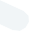 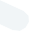 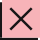 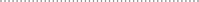 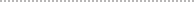 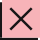 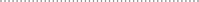 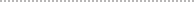 